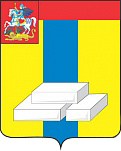 ОБЩЕСТВЕННАЯ ПАЛАТА  ГОРОДСКОГО ОКРУГА ДОМОДЕДОВО МОСКОВСКОЙ ОБЛАСТИ Комиссия по дорожному хозяйству, транспорту, ЖКХ, капитальному ремонту и контролю за качеством работы УКПРОТОКОЛ № Общественный контроль за состоянием дорожного хозяйства и прилегающих территорийг. Домодедово 									23 июня 2018г Присутствовали:Общественная палата г.о. Домодедово И.А.Лаврухин, О. В.Литвиненко, Д.В.Кочетов, Л.Ю.Петрунина. Место проведения:  го Домодедова, автодорога от А-107 вдоль д. Тургенево вдоль д. Ивановка до ОПК БОР.Повестка: Проверка состояния дорожного покрытия и прилегающих территорий.Способ проверки: Представители Общественной палаты проверили состояние дорожного покрытия и прилегающих территорий.По результату проведенного мероприятия:Признать в целом состояние дорожного покрытия удовлетворительным.При этом выявлен дефект покрытия в районе д. Тургенево в виде вырезанного куска асфальта (1метр х 2метра). По данным жителей деревни данный участок асфальта был вырезан специальной техникой в апреле 2018года. По настоящее время участок не заделан и представляет опасность для передвижения автомобилей.Выявлены необработанные поля с обширными территориями произрастания борщевика. Являющегося опасным для здоровья человека растением.Приложение:Фотографии состояния дорожного полотна и поля с борщевиком на 2л в 1 экз.Председатель комиссии 	А.Г.ДавтянСекретарь 	О.В.Литвиненко